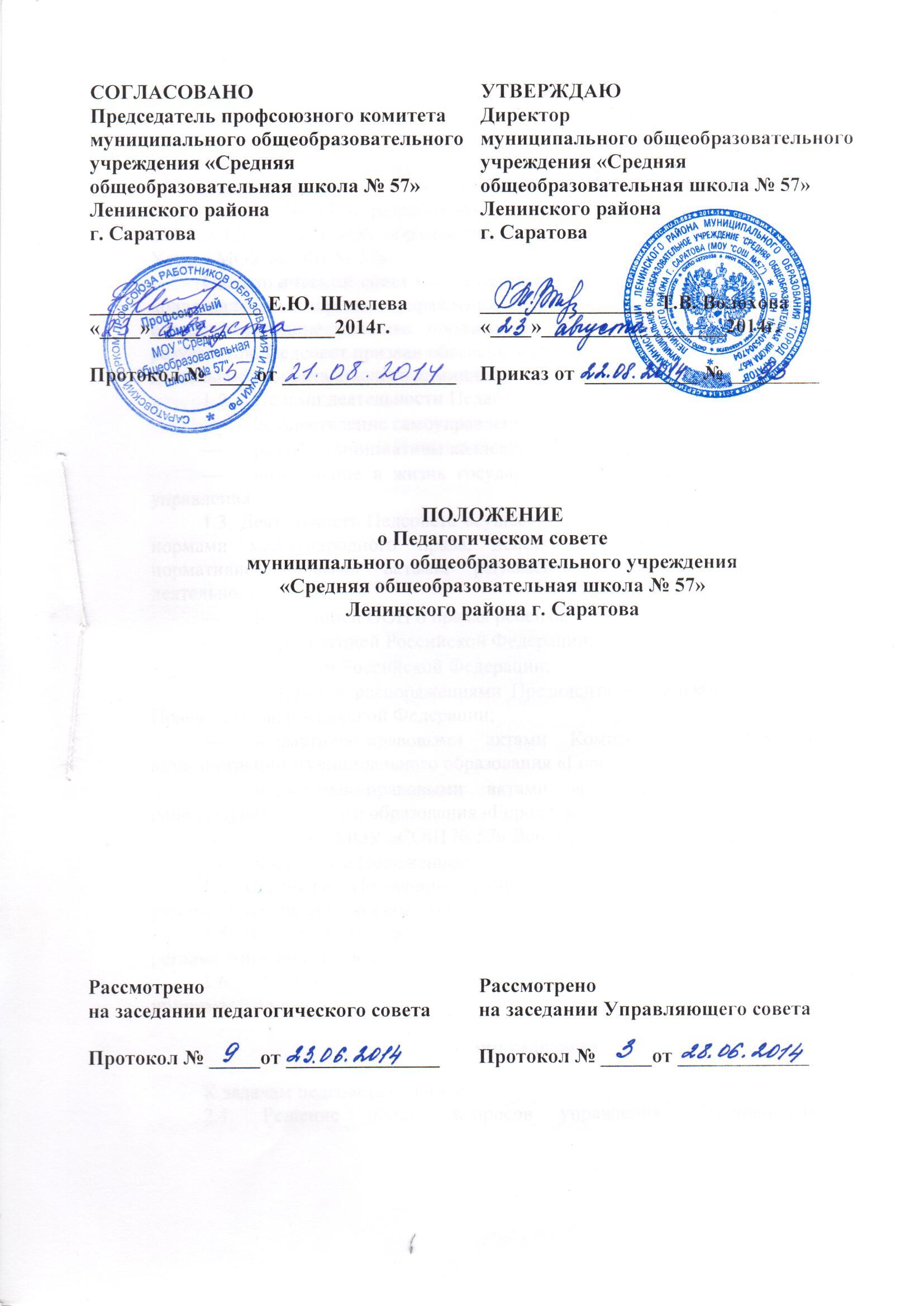 Общие положенияПоложение о Педагогическом совете (далее – Положение) муниципального общеобразовательного учреждения «Средняя общеобразовательная школа № 57» Ленинского района г. Саратова (далее – МОУ «СОШ № 57»), разработано на основе Федерального Закона  от 29.12.2012г ФЗ-273 «Об образовании в Российской Федерации», а также Устава МОУ «СОШ № 57». Педагогический совет (далее педсовет) – это высший педагогический коллегиальный орган управления, в задачи которого входит совершенствование качества образовательного процесса, его условий и результатов. Педсовет призван обеспечить педагогическую целесообразность деятельности совета школы и администрации.Целями деятельности Педагогического совета являются: осуществление самоуправленческих начал; развитие инициативы коллектива; воплощение в жизнь государственно-общественных принципов управления. 1.3. Деятельность Педсовета осуществляется в строгом соответствии с нормами международного права, действующим законодательством и нормативно-правовыми актами, регламентирующими образовательную деятельность: Конвенцией ООН о правах ребенка; Конституцией Российской Федерации; законами Российской Федерации; указами и распоряжениями Президента Российской Федерации, Правительства Российской Федерации; нормативно-правовыми актами Комитета по образованию администрации муниципального образования «Город Саратов»; нормативно-правовыми актами администрации Ленинского района муниципального образования «Город Саратов»; Уставом МОУ «СОШ № 57» Ленинского района г. Саратова; настоящим Положением. 1.4. Настоящее Положение принимается Педагогическим Советом и утверждается директором образовательного учреждения. 1.5. Настоящее Положение является локальным нормативным актом, регламентирующим деятельность МОУ «СОШ № 57». 1.6. Положение о Педсовете образовательного учреждения принимается на неопределенный срок. Задачи педсоветаК задачам педсовета относятся:2.1. Решение общих вопросов управления образовательной деятельностью. 2.2.Обеспечение направленности деятельности педагогических работников МОУ «СОШ № 57»на совершенствование образовательной деятельности. 2.3. Внедрение в практику инновационных технологий образовательной деятельности. 2.4. Управление качеством образовательной деятельности. 2.5. Содействие в обеспечении взаимодействия педагогических работников МОУ «СОШ № 57»с общественностью. 2.6. Решение вопросов организации промежуточной и государственной итоговой аттестации, переводе и выпуске учащихся, освоивших в полном объеме содержание основных общеобразовательных программ, осуществление мер по предупреждению и ликвидации академической неуспеваемости учащихся. 3. Компетенция педсоветаК компетенции педсовета относится:3.1. Руководство осуществлением образовательного процесса в соответствии Федеральным Законом  от 29.12.2012г ФЗ-273«Об образовании в Российской Федерации», с Уставом МОУ «СОШ № 57», лицензией и свидетельством о государственной аккредитации образовательного учреждения. 3.2. Поддержание общественных инициатив по совершенствованию и развитию обучения и воспитания, творческого поиска педагогических работников в организации инновационной деятельности. 3.3. Определение форм и порядка проведения промежуточной аттестации учащихся, а также деятельности по предупреждению и ликвидации академической неуспеваемости учащихся.3.4.Осуществление текущего контроля успеваемости, принятие решений о проведении промежуточной и государственной итоговой аттестации, о допуске выпускников 9-х и 11-х классов к экзаменам, о проведении промежуточной и государственной итоговой аттестации в щадящей форме по медицинским показателям, о переводе учащихся в следующий класс, об отчислении учащихся, о выдаче документов об образовании государственного образца.3.5. Создание конфликтной комиссии в случае несогласия учащихся или их родителей (законных представителей) с результатами промежуточной аттестации для принятия решения по существу вопроса.3.6. Организация и совершенствование методического обеспечения образовательного процесса.3.7. Разработка и принятие образовательных программ и учебных планов.3.8. Внесение предложений  по вопросам материально-технического обеспечения и оснащения образовательного процесса.3.9. Контроль работы подразделений общественного питания и медицинских учреждений в целях охраны и укрепления здоровья детей и работников МОУ «СОШ № 57».3.10. Содействие деятельности педагогических организаций и методических объединений.Права и ответственность педсовета4.1. Решения Педагогического совета, принятые в пределах его компетенции, являются обязательными для исполнения участниками образовательного процесса, которые ставятся в известность о решениях, принятых Педагогическим советом. 4.2. Члены Педагогического совета имеют право: предлагать директору образовательного организации планы мероприятий по совершенствованию работы образовательного учреждения; присутствовать и принимать участие в обсуждении вопросов о совершенствовании организации образовательного процесса на заседаниях Управляющего Совета. 4.3. Педагогический совет несет ответственность; за соблюдение в процессе осуществления образовательным учреждением образовательной деятельности законодательства Российской Федерации; за соблюдение прав участников образовательного процесса; за педагогически целесообразный выбор и реализацию в полном объеме общеобразовательных программ, соответствие качества результатов образования требованиям Федеральных государственных образовательных стандартов;за развитие принципов общественно-государственного управления и самоуправления в МОУ «СОШ № 57»;за упрочение авторитета МОУ «СОШ № 57». 5. Состав педсовета5.1. В Педагогический Совет входят все педагогические работники, состоящие в трудовых отношениях с МОУ «СОШ № 57»(в том числе работающие по совместительству и на условиях почасовой оплаты). В Педагогический Совет также входят следующие работники МОУ «СОШ № 57»: директор, все его заместители. Граждане, выполняющие педагогическую деятельность на основе гражданско-правовых договоров, заключенных с Образовательной организацией, не являются членами Педагогического Совета, однако могут присутствовать на его заседаниях.5.2. Правом голоса на заседаниях Педагогического совета обладают только его члены. 5.3.Директор МОУ «СОШ № 57», является председателем Педагогического совета с правом решающего голоса и единственным не избираемым членом. 5.4. Для ведения протокола заседаний Педагогического совета из его членов избирается секретарь. 5.5. Заседания Педагогического совета проводятся в соответствии с планом работы МОУ «СОШ № 57»на текущий учебный год, а также во внеочередном порядке для решения неотложных вопросов осуществления образовательной деятельности, но не реже 1 раза в 4 месяца. 5.6. Педагогический совет считается собранным, если на заседании присутствуют не менее чем две трети состава педагогических работников, включая председателя. 5.6. Решения Педагогического совета считаются принятыми, если за них проголосовало свыше 50% участвующих в заседании плюс один голос. Взаимодействие педсовета и Управляющего совета МОУ «СОШ № 57», администрации6.1.Педсовет осуществляет тактическую трактовку, педагогическую экспертизу и интерпретацию стратегических решений Управляющего совета МОУ «СОШ № 57».6.2.Педсовет совместно с администрацией готовит рекомендации Управляющему совету МОУ «СОШ № 57» для принятия управленческих решений.6.3.Администрация обеспечивает выполнение решений педсовета и создаёт необходимые условия для его эффективной деятельности.Делопроизводство  педсовета7.1. Протоколы заседаний Педагогического совета записываются секретарем в Книге протоколов заседаний Педагогического совета. Каждый протокол подписывается председателем и секретарем Педагогического совета. 7.2. Книга протоколов входит в номенклатуру дел образовательного учреждения и хранится в делах директора МОУ «СОШ № 57». Нумерация протоколов ведется от начала учебного года. Книга протоколов нумеруется постранично, скрепляется подписью директора и печатью образовательного учреждения.